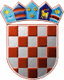 REPUBLIKA HRVATSKAŽUPANIJSKO IZBORNO POVJERENSTVOKOPRIVNIČKO-KRIŽEVAČKE ŽUPANIJEKLASA: 013-01/21-01/29URBROJ: 2137/1-02/08-21-2Koprivnica, 16. svibnja 2021.        Na osnovi članaka 95. i 102. stavka 2. Zakona o lokalnim izborima ("Narodne novine", broj 144/12, 121/16, 98/19, 42/20, 144/20 i 37/21), Županijsko izborno povjerenstvo Koprivničko-križevačke županije donijelo je i objavljujeODLUKUO ODRŽAVANJU DRUGOG KRUGA GLASOVANJA ZA IZBORŽUPANA I ZAMJENIKA ŽUPANA KOPRIVNIČKO-KRIŽEVAČKE ŽUPANIJEKandidat za zamjenika: RATIMIR LJUBIĆMREŽA NEZAVISNIH LISTA - MREŽAHRVATSKA DEMOKRATSKA ZAJEDNICA - HDZKandidatkinja za zamjenicu: SANDRA SINJERISOCIJALDEMOKRATSKA PARTIJA HRVATSKE - SDPHRVATSKA SOCIJALNO - LIBERALNA STRANKA - HSLSGRAĐANSKO-LIBERALNI SAVEZ - GLASPREDSJEDNIKŽUPANIJSKOG IZBORNOG POVJERENSTVAKOPRIVNIČKO-KRIŽEVAČKE ŽUPANIJEVELJKO KUČEKOVIĆ, v.r.I.Drugi krug glasovanja za izbor župana i zamjenika župana Koprivničko-križevačke županije održat će se u nedjelju, 30. svibnja 2021.Drugi krug glasovanja za izbor župana i zamjenika župana Koprivničko-križevačke županije održat će se u nedjelju, 30. svibnja 2021.II.U drugom krugu glasovanja izbor se obavlja između sljedećih kandidata s najvećim brojem glasova dobivenim u prvom krugu glasovanja:U drugom krugu glasovanja izbor se obavlja između sljedećih kandidata s najvećim brojem glasova dobivenim u prvom krugu glasovanja:1.Kandidat: DARKO KOREN2.Kandidat: MLADEN KEŠER______________________________